,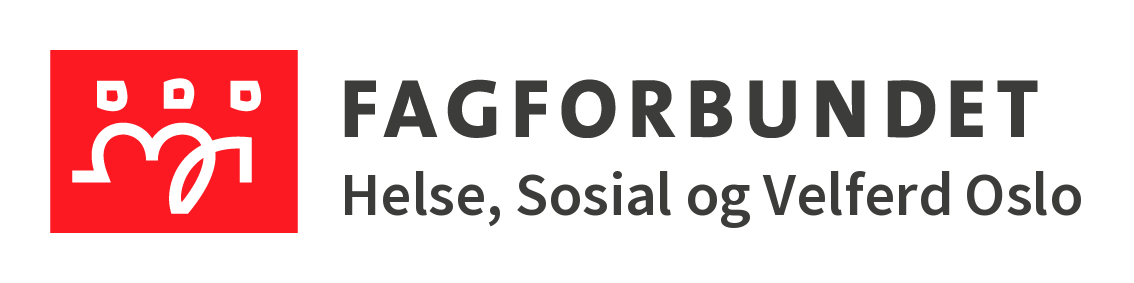 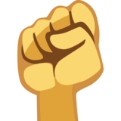 Ønsker alle våre medlemmer en riktig god1.maipå arbeidernes internasjonale kampdag!Felles koronafrokost – legg ut bilder på facebooksiden vår Fagforbundet Helse, Sosial og Velferd, Oslo.www.fagforbundet.no/fagforeninger/oslo/avd148